Договор купли-продажи дистанционным способом №____________г. Мытищи М.О. «_____»_________________ 2020г.ООО «ЛОТУС-ТВА», в лице менеджера_______________________________________________________________________________________,действующего на основании Доверенности № 1 от 1 января 2020г., выданной генеральным директором ООО «ЛОТУС-ТВА» МаврушинымС.А., именуемое в дальнейшем Продавец, и ______________________________________________________________________________________паспорт: серия_____________ №_________________, выдан (кем, когда, дата выдачи)___________________________________________________контактный телефон______________________________________________________________________________именуемый в дальнейшем Покупатель, совместно именуемые Стороны, заключили настоящий Договор (далее - «Договор») о нижеследующем:1. ПРЕДМЕТ ДОГОВОРА1.1. Продавец передает в собственность, а Покупатель оплачивает и принимает в собственность нижеследующую совокупность элементов, каждый из которых имеет свою стоимость:далее – «Товар», количество, стоимость которых определяет в Спецификации (Приложение №1), являющейся неотъемлемой частью Договора.1.2. Цвет, декоративные элементы, материал изготовления, размер и иные параметры Товара указанные в Приложении №1 к Договору, выбраны Покупателем самостоятельно по размещенным в выставочном зале Продавца образцам и/или по описаниям и фотографиям, содержащимся в каталогах, проспектах и иных информационных материалах, предложенных покупателю была предложена услуга по доставке Товара.1.3.Договор розничной купли-продажи дистанционным методом заключается на основании ознакомления Покупателя с предложенным Продавцом описанием Товара посредством каталогов, проспектов, буклетов, фотоснимков, средств связи или иными способами, исключающими возможность непосредственного ознакомления Покупателя с Товаром при заключении Договора.1.4.Продавец до заключения Договора должен предоставить Покупателю информацию об основных потребительских свойствах Товара, об адресе (месте нахождения) продавца, о месте изготовления Товара, о полном фирменном наименовании изготовителя Товара, о цене и об условиях приобретения Товара, о его доставке, сроке службы, сроке годности и гарантийном сроке, о порядке оплаты Товара, а так же о сроке, в течение которого действует предложение о заключении Договора.1.5. Во всем остальном, что не предусмотрено Договором, Стороны руководствуются действующим законодательством России.2.ЦЕНА ТОВАРА И ПОРЯДОК РАСЧЕТОВ2.1. Общая сумма, подлежащая уплате Покупателем Продавцу по Договору, составляет                         EURO.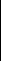 Указанная в настоящем пункте цена включает расходы Продавца на хранение Товара на складе Продавца с момента доставки Товара на склад и в течение 10 рабочих дней с даты уведомления Покупателя о поступлении Товара на склад Продавца.Все расчеты между Сторонами будут осуществляться в российских рублях по курсу EURO по отношению к российскому рублю, установленному ЦБ РФ на день осуществления платежа +2% посредством перечисления денежных средств на расчетный счет Продавца или внесения в кассу Продавца.2.2. При не 100% оплате Покупатель обязуется при поступлении Товара на склад Продавца доплатить оставшуюся часть стоимости в офисе Продавца.и оплачивается в офисе Продавца в течение трех дней с момента уведомления Продавцом Покупателя о нахождении Товара на складе Продавца.(Для покупателей из других городов доплата производится по счету, оправленному на электронную почту Покупателя или  по средствамкредитной карты через сайт Продавца)Продавец ___________________________	М.П.	Покупатель ____________________________«______» _______________ 20___г.	«_____» __________________20 ___ г.Страница | 12.3. Принимая во внимание, что Покупатель производит предоплату за Товар, Стороны согласовали, что на суммы, перечисленные Покупателем порядке предварительной оплаты, проценты по правилам о предоставлении коммерческого кредита не начисляются и в случае, если Продавец не передаст предварительно оплаченный Товар, на сумму предварительной оплаты не подлежат уплате проценты в соответствии со ст.395 Гражданского Кодекса РФ.2.4.Неоплата Товара Покупателем в установленный в п.2.2.1 Договора срок не признается отказом Покупателя от исполнения Договора.2.5. Установленная в п.2.1 Договора цена является твердой и не подлежит изменению, если Покупатель, надлежащим образом уведомленный продавцом о поступлении Товара на склад Продавца, в течение десяти рабочих дней с момента такого уведомления примет Товар. В случае если Покупатель или его уполномоченный представитель не примет Товар в течение десяти рабочих дней с момента надлежащего уведомления о поступлении Товара на склад Продавца, Продавец вправе в одностороннем порядке изменить цену Договора путем ее увеличения на 50 руб. за каждую единицу Товара, указанную в Приложении №1, за каждый календарный день хранения Товара на складе Продавца по истечении десяти дней с момента надлежащего уведомления Покупателя о поступлении Товара на склад Продавца и до даты фактической приемки Товара. Во всех остальных случаях изменение цены Договора возможно только в связи с подписанием Сторонами дополнительного соглашения к Договору.3.СРОК ПОСТАВКИ ТОВАРА И ПОРЯДОК ЕГО ПЕРЕДАЧИ ПОКУПАТЕЛЮ3.1. Срок поставки Товара на склад Продавца для последующей передачи Покупателю исчисляется в рабочих днях и составляет                      т                                                                                рабочих дней с момента поступления предоплаты на расчетный счет Продавца и согласования технических моментов, если иное не указано в п. 8 Особые условия. Обращаем Ваше внимание, что размер предоплаты должен составлять не менее 50% от общей стоимости Товара.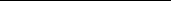 В случае, если исполнение Договора приходится на зимние (с 24 декабря по 15 января) и /или летние (с 05 по 30 августа) каникулы в странах ЕС, вышеуказанный срок поставки увеличивается на 22 рабочих дня. Стороны согласовали, что продавец вправе досрочно исполнить обязательства по доставке Товара Покупателю при соблюдении требований п.3.4 Договора, а Покупатель обязан принять Товар в порядке, установленном в Договоре. 3.4 . Продавец информирует Покупателя о поступлении Товара на склад Продавца по телефону, электронной почте ________________________и/или письменным уведомлением, направленным Покупателю по почте заказным письмом с уведомлением о вручении по адресу указанному в п.12 данного Договора. При этом Покупатель подтверждает, что указанные в настоящем пункте номер телефона и адрес являются достоверными, надежными и незамедлительными способами связи с ним и признает, что надлежащим уведомлением Покупателя о поступлении Товара на склад Продавца будут считаться:Передача продавцом информации о поступлении Товара на склад Продавца любому лицу, принявшему телефонный звонок по указанному в п.3.4 Договора номеру телефона.Получение Продавцом соответствующего уведомления о доставке письма, отправленного по адресу, указанному в п.3.4 Договора. В случае, если указанные Покупателем адрес и/или номер телефона, окажутся неверными (ошибочными) и/или в течение десяти рабочих дней с момента поставки Товара на склад Продавца Продавец не сможет дозвониться по указанному выше телефону, и/или получит сообщение от почтовой организации о невозможности доставки письма в виду отсутствия адресата и/или каких-либо лиц, проживающих по указанному адресу, и/или лица, находящиеся по указанному в п.3.4 Договора адресу, откажутся расписаться в уведомлении о получении письма, Продавец считается выполнившим свои обязательства по уведомлению Покупателя о поступлении Товара на склад Продавца надлежащим образом. 3.5.1.  Продавец предоставляет Покупателю услугу бесплатного хранения в течение 14 дней с момента прихода товара на склад Продавца. Также, клиенту могут быть предоставлены условия хранения товара на складе продавца на более длительный срок.  Данные условия подлежат согласованию на момент заключения договора и прописываются в п.д.11.3.5.2.  По истечении 14 дней бесплатного хранения товара на складе Продавца, стоимость услуги платного хранения за 1 куб. м. составляет 200 рублей в сутки.Приемка Товара Покупателем по количеству и качеству осуществляется в присутствии представителя Продавца в доме покупателя (при условии оплаты доставки и подъема товара) по адресу указанному в договоре П.П. 12 . Претензии по комплектности Товара принимаются в течение 14 дней со дня доставки (при самостоятельной сборке Покупателем). Доставка товара Покупателю: Стоимость доставки до подъезда в пределах МКАД составляет – 1000 руб., если общая сумма заказа не превышает 40000 руб. Если стоимость превышает 40000 руб. – доставка осуществляется БЕСПЛАТНО (до подъезда). За пределами МКАД за доставку взимается плата в размере 40 руб. за км (но не далее 50 км от МКАД; доставка на расстояние более чем 50 км от МКАД согласовывается отдельно по дополнительным условиям) Стоимость доставки и передача товара транспортной компании составляет - 1000 рублей Доставка к назначенному времени 1500 руб. (например: к 16.30) За дополнительную плату осуществляется подъем в квартиру (стоимость подъема рассчитывается по тарифам транспортной организации и предварительно согласуется с клиентом перед доставкой). Если длина элемента мебели превышает 300 см, то Покупателю предлагается бесплатная доставка ее только до подъезда (это происходит по тому, что отсутствует техническая возможность доставки ее в лифтах или по лестничным пролетам).В случае, когда принадлежности или документы, относящиеся к Товару, не переданы Продавцом Покупателю одновременно с передачей Товара, покупатель не вправе отказаться от Товара, а вправе требовать от Продавца соответствующих принадлежностей или документов. Продавец______________________	Покупатель_____________________Страница| 2Право собственности на Товар переходит к Покупателю с момента уплаты полной стоимости товара по Договору (п. 2.1) в порядке и на условиях, установленных Договором и подписания Покупателем или уполномоченным им лицом на основании доверенности. В случае неисполнения Покупателем договорных обязательств, за которые Договором предусмотрены штрафные санкции, право собственности на Товар переходит к Покупателю с момента уплаты цены Договора и предусмотренных Договором штрафных санкций.При подписании пункта 13 Договора каждая единица Товара принимается отдельно согласно спецификации. Упаковка является составной частью Товара и принадлежит Покупателю, после окончания доставки Покупатель вправе распоряжаться упаковкой самостоятельно. Правила получения товара: Для получения товара грузополучатель должен иметь при себе паспорт, если он выступает в качестве физического лица. Если грузополучатель является юридическим лицом, необходимо иметь паспорт и доверенность на получение товара. В случае, когда товар получает не сам грузополучатель, а его доверенное лицо, ему необходимо иметь доверенность от грузополучателя. При получении товара грузополучатель должен проверить сохранность упаковки, осмотреть еѐ на предмет вскрытия и наличия внешних повреждений. Убедившись в сохранности упаковки и в отсутствии на ней следов вскрытия и внешних повреждений, открыть упаковку в присутствии сотрудника транспортной компании и проверить наличие товара. Убедившись в наличии товара и отсутствии на нем следов механических повреждений, грузополучатель должен сверить артикул получаемого товара с артикулом, проставленным в накладной, проверить комплектацию, цвет товара. Если все вышеперечисленные условия соответствуют его заказу, грузополучатель должен расписаться в сопроводительной накладной и забрать товар. Наличие подписи грузополучателя в сопроводительной накладной означает, что товар им получен у него нет претензий к поставщику. Внимание! Если работники филиала транспортной компании отказывают Вам в проведении данных действий при получении груза, Вы вправе не подписывать товарно-транспортные документы и не забирать товар. Об имеющих место нарушениях Вам необходимо уведомить своего персонального менеджера, сообщив, по возможности, фамилию и должность ответственного лица, отказавшего Вам в проверке груза. Ваш персональный менеджер свяжется с транспортной компанией и сообщит Вам, какие действия необходимо предпринять, чтобы получить груз. В случае наличия на товаре механических повреждений, а также отсутствия товара в упаковке, необходимо, в присутствии сотрудника транспортной компании составить Акт об осмотре товара, в котором отразить состояние товара, характер повреждений, тип и состояние упаковки. После составления Акта клиент должен, не забирая товар из транспортной компании, отправить его в адрес фирмы ООО«ЛОТУС- ТВА».При этом клиент обязан письменно уведомить фирму ООО «ЛОТУС-ТВА» о возврате товара с предоставлением копии Акта об осмотре товара. В случае, если товар не соответствует артикулу, цвету или пришѐл не в нужной комплектации, грузополучатель также имеет право не забирать товар из транспортной компании, а отослать его за счет грузоотправителя обратно, уведомив об этом своего персонального менеджера, указав причины возврата. 4.УСЛОВИЯ СБОРКИ.4.1.Стандартная сборка “Товара” осуществляется:За плату (стандартно 4% за сборку кухни, 6% - сборка корпусной мебели, 10% - сборка российской и китайской мебели)Под стандартной сборкой подразумевается монтаж и установка без изменения базовой конфигурации мебели. (сборка комплектов для ванной комнаты и их подключение к сетям производится силами Покупателя. Продавцом не производится монтаж и установка входных и межкомнатных дверей).Все дополнительные работы, не входящие в стандартную сборку, оплачиваются отдельно по прейскуранту.Подгонка под нестандартный размер, распилы, вырезы, упилы, подключение нестандартной техники- является нестандартной сборкой. По просьбе Покупателя Продавец может, при сборке мебели, изготовить нестандартные конструкции, используя стандартные элементы мебели, а также другие материалы, согласно совместно разработанному эскизу. За подобную работу взимается дополнительная плата. При этом Продавец настаивает на использовании дополнительных материалов и элементов для улучшения качества и внешнего вида, увеличения срока службы.противном случае Продавец снимает с себя  гарантийные обязательства на нестандартные конструкции. Особые условия сборки: Во время сборки (в частности сборки сложных, нестандартных конструкций), для улучшения внешнего вида и функциональности устанавливаемой мебели, существует возможность изменения ранее утверждѐнного эскиза сборки. Для согласования и утверждения необходимых изменений требуется присутствие Покупателя (или представителя Покупателя, способного принять решение). При отсутствии Покупателя (или представителя Покупателя) на сборке мебели для принятия необходимого решения (п. 4.2.1.), сборка производится по первоначальному эскизу, общепринятой практике и на основе здравого смысла. В данном случае вся ответственность за нюансы сборки ложится на Покупателя. В случае недовольства Покупателем выполненной сборкой, дальнейшие изменения внешнего вида установленной мебели производятся за счѐт Покупателя. В целях ускорения сборки и повышения качества Продавец комплектует мебель избыточным (неоплаченным покупателем) запасом, подгоняемых под размер элементов мебели (карнизы, цоколя, плинтуса, столешницы и т.п.). Остающиеся после сборки элементы, являются собственностью Продавца и представитель Продавца имеет право их забрать, если иное не оговорено в дополнении к Договору. Дополнительный вызов сборщиков, по вине Покупателя, осуществляется за отдельную плату (не менее 3000 рублей. + стоимость проезда заМКАД).Продавец______________________	Покупатель______________________Страница | 3Перед началом сборки Покупатель обязан обеспечить рабочее пространство для проведения сборочных работ, а также выполнить требования о подготовки электро - , газо - и водо - коммуникаций, согласно Приложению №5 Договора, в противном случае Продавец не несет ответственности за возможные повреждения Товара или обстановки Покупателя, а так же за увеличение продолжительности сборочных работ. Перед началом сборки Покупатель обязан предоставить схему расположения скрытой проводки в помещении! В противном случае ответственность за повреждение проводки, во время сборки мебели, со сборщиков снимается. Ремонт проводки осуществляется за отдельную плату. 4.5. В случае приобретения встраиваемой техники в другом магазине, Покупатель обязан предоставить монтажные схемы в графическом виде, необходимые для встраивания данной техники.При установке отдельно стоящей техники (плита, пмм, холодильник), высота ее может отличаться от общей высоты кухонной ввиду ее технической особенности. Подключение «уничтожителя мусора» осуществляется сервисным центром фирмы – производителя. По окончании сборки Покупатель производит окончательную приемку Товара, о чем визирует своей подписью пункт 13 Договора. При самостоятельной сборке Покупателем, Продавец не несет ответственность за товар после передачи его Покупателю, о чем визируется в пункте 13 Договора. Товар надлежащего качества, в отношении которого Продавец или специализированная организация приступили к установке (монтажу),не подлежит возврату.5.ОБЯЗАННОСТИ СТОРОН5.1. Обязанности Продавца:Выдать Покупателю документ, подтверждающий уплату Покупателем денежных средств в размере и порядке, установленном в п.2.2.1 Договора. Уведомить Покупателя о поступлении Товара на склад, в порядке установленном в п.3.4 Договора; Выдать Покупателю документ, подтверждающий уплату Покупателем денежных средств в размере и порядке, установленном в п.2.2.2 Договора; В течение десяти рабочих дней с даты уплаты Покупателем денежных средств, предусмотренных п. 2.2.2 Договора и при условии уплаты денежных средств, предусмотренных п. 2.2.1 Договора, передать Товар Покупателю; 5.1.5.Продавец несет ответственность за все повреждения или недостачу Товара, выявленные в момент передачи Товара Покупателю.Для покупателей из других городов, в качестве подтверждающих документов отправляется письмо о получении денежных средств по безналичной оплате товара, по адресу или электронной почте, указанных в данном договоре.5.2. Обязанности Покупателя:Внести предоплату за Товар в момент заключения Договора; Согласовать и подписать Спецификацию (Приложение №1 к Договору); Внести доплату за Товар в течение трех рабочих дней со дня уведомления о поступлении Товара на склад Продавца; Явиться в офис Продавца для получения документа, подтверждающего уплату Покупателем денежных средств, указанных п.п. 2.2.1-2.2.2 Договора. Принять Товар; Осуществить проверку Товара по количеству, качеству и ассортименту в день приемки Товара с обязательным осмотром Товара на предмет внешних дефектов. Подписать пункт 13 Договора. В случае обнаружения недостатков Товара, Покупатель обязан внести соответствующие отметки в пункт 13 Договора. Продавец______________________	Покупатель______________________Страница | 46.ГАРАНТИЙНЫЙ СРОК ТОВАРА6.1. Гарантийный срок на Товар – 12 месяцев, с момента продажи товара (разница между моментом доставки и моментом сборки не должна превышать 30 календарных дней, в противном случае, срок считать с момента доставки товара клиенту).6.1.2. По дефектам, возникшим из-за несоблюдения Покупателем правил эксплуатации и ухода за мебелью, претензии принимаются в порядке очередности и устраняются за счет Покупателя.6.1.3. При условии хранения товара на складе продавца по просьбе покупателя более 14 дней, срок гарантийного обслуживания товара начинается со дня поступления товара на склад продавца (см. п.д. 3.5.1 и 11)6.2. Гарантийный срок на сборку и монтаж  – 12 месяцев, начиная с момента подписания «акта приемки-сборки товара».7. ОТВЕТСТВЕННОСТЬ СТОРОНЗа задержку поставки Товара на склад Продавца сроком более десяти рабочих дней, Продавец по письменному требованию Покупателя, выплачивает Покупателю неустойку от суммы предоплаты из расчетов 0,1% за каждый рабочий день задержки поставки, начиная с шестого рабочего дня задержки срока поставки в сумме, не превышающей 20% от общей стоимости Товара. В случае недопоставки элементов Товара Продавец выплачивает Покупателю неустойку от стоимости недопоставленных элементов товара из расчета 0,1% за каждый рабочий день задержки поставки Товара. Соглашение о сроке и условиях допоставки Товара составляется Сторонами в письменной форме и является неотъемлемым Приложением к Договору. Неустойка не может превышать стоимость недопоставленных элементов товара. 7.2.1 Стоимость элементов товара определяется согласно спецификации. В случае невозможности выделить стоимость элементов товара в спецификации, она определяется согласно официальных прайс-листов фирмы изготовителя на эти элементы.7.2.2  В спецификации изображение мебели имеет схематичный характер (за исключением размеров и пропорций мебели), дающий общее представление о расположении элементов мебели (ручки, полки, составные элементы техники, декоративные элементы и т.д.), если иное дополнительно не отражено в приложении к договору.7.3.В случае не внесения Покупателем доплаты за Товар в течение и более пяти рабочих дней со дня уведомления Покупателя о поступлении Товара на склад Продавца, или внесения доплаты не в полном объеме Покупатель выплачивает Продавцу неустойку из расчета 0,1% в день от суммы, указанной в п.2.2.2 Договора, за каждый последующий рабочий день задержки платежа.В случае неуплаты Покупателем платежа, предусмотренного п.2.2.2 Договора, и по истечении 30 рабочих дней со дня уведомления Покупателя о поступлении Товара на склад Продавца, Продавец вправе в одностороннем порядке расторгнуть Договор, с удержанием полученной от Покупателя предоплаты в качестве компенсации за неисполнение Покупателем договорных обязательств. При этом Продавец вправе реализовать Товар третьим лицам без уплаты Покупателю каких-либо денежных средств от такой продажи. В случае расторжения договора по инициативе Покупателя и не по вине продавца, и если при этом заказ еще не размещен на фабрике- изготовителе, продавец удерживает 5% от стоимости договора купли-продажи за составление сметно-договорной документации, а так же дизайн-проекта расстановки мебели. 7.6. Потребитель не в праве отказаться от Товара надлежащего качества, имеющего индивидуально-определенные свойства, если указанный Товар может быть использован исключительно приобретающим его потребителем, то есть изготовлен по индивидуальному заказу потребителя.7.7. В случае если покупателем произведена оплата товара не в полном объеме, указанным в Договоре п. 2.1, то ответственность продавца по всем пунктам Договора ограничивается суммой внесенной предоплаты.Продавец______________________	Покупатель______________________Страница | 58.ОСОБЫЕ УСЛОВИЯПокупатель подтверждает, что до момента подписания Договора был уведомлен Продавцом об особенностях материала из которого изготовлен Товар и специфике изготовления Товара, в частности о том, что отдельные части Товара изготавливаются из натурального неоднородного материала, который не может быть единообразным по цвету, структуре и пористости из-за его структурно-физических особенностей. (Например: изготовленный из натуральной древесины либо покрытый шпоном Товар в силу свойств материала может незначительно отличаться от представленного Покупателю образца, а именно оттенком древесины, неоднородностью фактуры древесины связанной с естественной структурой древесных волокон, наличием или отсутствием сучков на участках дверного полотна, отличием узора и прочими отличиями, связанными с неоднородностью натурального материала. Аналогичными свойствами неоднородности структуры обладают так же изделия из камня различной степени обработки и др. Принимая во внимание вышеизложенное, Покупатель не вправе предъявить Продавцу претензии к Товару, вызванные характером природного материала, в случае несовпадения вышеперечисленных характеристик Товара в полном объеме с характеристиками образца, представленного Продавцом Покупателю при заключении Договора. Покупатель вправе воспользоваться услугой специалистов Продавца по замеру помещения, однако данное обстоятельство не освобождает Покупателя от обязанности проверить и согласовать размеры помещения и иные параметры Товара. Покупатель согласен с тем, что полную ответственность за размеры и параметры Товара, согласованные и проверенные Покупателем в Покупатель уведомлен о том, что фабрика-изготовитель Товара вправе поставить комплектующие Товара, незначительно отличающиеся от комплектующих, согласованных в Приложении указанных в п. 8.3 к Договору, но с сохранением общего стиля, цвета и качества, комплектующих согласованных с Покупателем. В указанном случае претензии Покупателя к Товару исключаются. Покупатель согласен с тем, что Товар, изготовленный по индивидуальным размерам Покупателя, с учетом выбранных Покупателем материалов изготовления, декоративных элементов, цвета, комплектности, фурнитуры обладает индивидуально-определенными свойствами, что позволяет использовать Товар исключительно Покупателем. Принимая во внимание вышеизложенное, Покупатель не вправе отказаться от Товара надлежащего качества. При наличии претензий по количеству или качеству элементов Товара претензии удовлетворяются по каждой составной части отдельно и не распространяются на Товар в целом. В случае прихода Товара несоответствующего качества или артикула – замена производится Продавцом в максимально короткие сроки, письменно согласованные с Покупателем, при этом Стороны учитывают, что товар будет перезаказываться за рубежом. О вновь согласованных сроках делается запись в Договоре, при ее отсутствии срок автоматически считается равным 90 рабочих дней. 9.ФОРС-МАЖОРСтороны освобождаются от ответственности за неисполнение или ненадлежащее исполнение своих обязательств по Договору, если оно произошло вследствие действия форс-мажорных обстоятельств, возникших после заключения Договора. К форс-мажорным стороны отнесли, в частности, следующие обстоятельства: наводнение, землетрясение, ураган, смерч, пожар и другие стихийные бедствия, террористические акты, военные действия и гражданские волнения, забастовки, изменение законодательства РФ, препятствующее сторонам в исполнении своих обязательств по Договору. К форс-мажорным обстоятельствам относятся также другие чрезвычайные и непредотвратимые обстоятельства, препятствующие исполнению сторонами своих обязательств по Договору. С момента начала действия форс-мажорных обстоятельств и при условии уведомления об этом другой стороны сроки исполнения сторонами своих обязательств по Договору отодвигаются на время действия таких обязательств и устранения их последствий. Сторона, ссылающаяся на форс-мажорные обстоятельства, обязана представить документ  компетентного органа для их подтверждения. 9.5. В случае более чем 3 (трех) месячной продолжительности действия форс-мажорных обстоятельств стороны не позднее 30 (тридцати) дней с момента истечения указанного трехмесячного срока принимают совместное решение о возможности дальнейшего исполнения Договора или о его прекращении. В случае непринятия сторонами в указанный срок совместного решения о возможности дальнейшего исполнения Договора или о его прекращении, Договор может быть расторгнут по требованию одной из сторон.Продавец______________________	Покупатель______________________Страница | 610. СРОК ДЕЙСТВИЯ ДОГОВОРАДоговор вступает в силу с момента его подписания и действует до полного исполнения сторонами своих обязательств. Договор считается расторгнутым только после проведения полных взаиморасчетов между Сторонами. Договор может быть досрочно расторгнут: а) По соглашению Сторон, с учетом п. 7.1, п. 7.4, п.7.5 Договора.б) По решению компетентных органов в соответствии с действующим законодательством РФ,в) Продавцом в одностороннем порядке в случае, указанном в п. 7.4 Договора,г) Покупателем с учетом п. 7.4, п. 7.5 Договора.11. ДОПОЛНИТЕЛЬНЫЕ УСЛОВИЯ ДОГОВОРА___________________________________________________________________________________________________________________________________________________________________________________________________________________________________________________________________________________________________________________________________________________________________________________________________________________________________________________________________________________________________________________________________Договор составлен в 2-х экземплярах, имеющих одинаковую юридическую силу, один экземпляр находится у Продавца, второй – у Покупателя.12.АДРЕСА И ПОДПИСИ СТОРОН	Ф.И.О.ООО «ЛОТУС-ТВА»                                 ______________________________________________________________________ИНН/КПП: 5038012861/503801001 ВТБ 24 (ПАО) г. Москва                                  Адрес по прописке:   Р/с: 40702810300000084768                    город _________________________, улица _________________________________К/с: 30101810345250000745                   дом ______ корпус _____ квартира ______ подъезд _____ этаж_____ лифт ____БИК: 044525745	Адрес доставки:141021Московская обл. г. Мытищи,                         город _________________________, улица _________________________________   ул. Летная, д.40, корп. 1               тел:, 8-495-181-55-81	дом ______ корпус _____ квартира ______ подъезд _____ этаж_____ лифт __  Служба доставки и монтажа:8-929-926-11-06	Покупатель____________________________________________________________Продавец	(подпись)_____________________________	______________________________________________________________________(подпись)	(ФИО полностью)М.П.Довольны ли Вы нашим сервисом (нужное - отметить галочкой):13.ПРИЕМ ТОВАРАТовар получен в соответствии с Договором, претензий по внешнему виду, качеству и комплектации Товара не имею:Подпись Покупателя (Ф.И.О.): __________________________________________ «________» ___________________________ 20___ г.(или представителя Покупателя)____________________________________________________________________________________________________________________________________***Страница | 7№ п/пНаименованиеКол-воЦена за ед.Сумма2.2.1. Предоплата вносится Покупателем при заключении Договора в размере2.2.1. Предоплата вносится Покупателем при заключении Договора в размере2.2.1. Предоплата вносится Покупателем при заключении Договора в размере2.2.1. Предоплата вносится Покупателем при заключении Договора в размере2.2.1. Предоплата вносится Покупателем при заключении Договора в размере2.2.1. Предоплата вносится Покупателем при заключении Договора в размере2.2.1. Предоплата вносится Покупателем при заключении Договора в размере2.2.1. Предоплата вносится Покупателем при заключении Договора в размере2.2.1. Предоплата вносится Покупателем при заключении Договора в размере2.2.1. Предоплата вносится Покупателем при заключении Договора в размере2.2.1. Предоплата вносится Покупателем при заключении Договора в размере2.2.1. Предоплата вносится Покупателем при заключении Договора в размере2.2.1. Предоплата вносится Покупателем при заключении Договора в размере2.2.1. Предоплата вносится Покупателем при заключении Договора в размере2.2.1. Предоплата вносится Покупателем при заключении Договора в размере% от  полной стоимости Товара.% от  полной стоимости Товара.EUROEUROEUROруб.руб.EUROEUROEUROруб.руб.Продавец ___________________________Продавец ___________________________Продавец ___________________________Продавец ___________________________Продавец ___________________________Продавец ___________________________Продавец ___________________________Продавец ___________________________Продавец ___________________________Продавец ___________________________М.П.М.П.Покупатель ____________________________Покупатель ____________________________Покупатель ____________________________Покупатель ____________________________Покупатель ____________________________Покупатель ____________________________«______» _______________20 __г.«______» _______________20 __г.«______» _______________20 __г.«______» _______________20 __г.«______» _______________20 __г.«______» _______________20 __г.«______» _______________20 __г.«______» _______________20 __г.«______» _______________20 __г.«_____» __________________20 __ г.«_____» __________________20 __ г.«_____» __________________20 __ г.«_____» __________________20 __ г.«_____» __________________20 __ г.2.2.2. Доплата составляет2.2.2. Доплата составляет2.2.2. Доплата составляет2.2.2. Доплата составляет2.2.2. Доплата составляет% от  полной стоимости Товара.% от  полной стоимости Товара.% от  полной стоимости Товара.% от  полной стоимости Товара.% от  полной стоимости Товара.% от  полной стоимости Товара.% от  полной стоимости Товара.EUROEUROруб.руб.EUROEUROруб.руб.Размеры дверного проема входной двери составляют:высотасм,ширинасмРазмеры дверного проема двери в помещение составляют:высотасм,ширинасмСрок сборки составляетдней, при увеличении срока сборки по вине Покупателя, согласно пункту 4.3., взимается плата;Приложениях к Договорунесет Покупатель.1.Службой оформления заказовДАНЕТ(менеджером)ДАНЕТ(менеджером)ДАНЕТ2.Службой доставкиДАНЕТ3.Службой сборки и монтажа мебелиДАНЕТ3.Службой сборки и монтажа мебелиДАНЕТ3.Службой сборки и монтажа мебелиПокупатель__________________(__________________)(__________________)(__________________)(__________________)